RENCANA PEMBELAJARAN SEMESTER (RPS)Rencana Pembelajaran: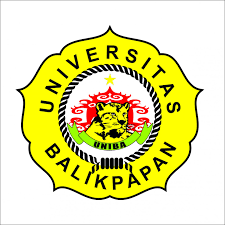 UNIVERSITAS BALIKPAPANFAKULTAS EKONOMIPROGRAM STUDI MANAJEMENNama Mata Kuliah:Bank dan Lembaga KeuanganSemester:VI (Enam)Mata Kuliah Prasyarat:…Kode Mata Kuliah:106102657Bobot SKS:2  SKSDosen Pengampu:Capaian Pembelajaran Lulusan Prodi yang Dibebankan pada Mata Kuliah Aspek SikapMenginternalisasi nilai, norma, dan etika akademik. (S8)Menunjukkan sikap bertanggungjawab atas pekerjaan di bidang keahliannya secara mandiri. (S9)Menginternalisasi semangat kemandirian, kejuangan, dan kewirausahaan. (S10)Aspek Keterampilan UmumMampu menerapkan pemikiran  logis, kritis, sistematis, dan inovatif dalam konteks pengembangan atau implementasi ilmu pengetahuan dan teknologi yang memperhatikan dan menerapkan nilai humaniora yang sesuai dengan bidang ekonomi manajemen. (KU1)Mampu menunjukkan kinerja mandiri, bermutu, dan terukur (KU2)Mampu mengkaji implikasi pengembangan atau implementasi ilmu pengetahuan teknologi yang memperhatikan dan menerapkan nilai humaniora sesuai dengan keahliannya berdasarkan kaidah, tata cara dan etika ilmiah dalam rangka menghasilkan solusi, gagasan, desain atau kritik seni, menyusun deskripsi saintifik hasil kajiannya dalam bentuk skripsi atau laporan tugas akhir, dan mengunggahnya dalam laman perguruan tinggi. (KU3)Mampu bertanggungjawab atas pencapaian hasil kerja kelompok dan melakukan supervisi dan evaluasi terhadap penyelesaian pekerjaan yang ditugaskan kepada pekerja yang berada di bawah tanggungjawabnya. (KU7)Mampu melakukan proses evaluasi diri terhadap kelompok kerja yang berada dibawah tanggung jawabnya, dan mampu mengelola pembelajaran secara mandiri. (KU8)Aspek Keterampilan KhususMampu merumuskan fungsi manajemen (perencanaan, pengorganisasian, penyusunan staf, pengarahan, dan pengendalian serta evaluasi) pada level operasional di berbagai bidang organisasi baik bisnis maupun non bisnis pada tingkat lokal, nasional dan global. (KK1)Mampu mengidentifikasi masalah manajerial dan fungsi organisasi pada level operasional, serta mengambil tindakan solutif yang tepat berdasarkan alternative yang dikembangkan, dengan menerapkan prinsip-prinsip kewirausahaan yang berakar pada kearifan lokal. (KK3)Mampu mengambil keputusan manajerial yang tepat di berbagai bidang organisasi pada tingkat operasional, berdasarkan analisis data dan informasi pada fungsi organisasi. (KK5)Aspek PengetahuanMenguasai konsep teoritis, metode, dan perangkat analisis fungsi manajemen (perencanaan, pelaksanaan, pengarahan, pemantauan, evaluasi, dan pengendalian) dan fungsi organisasi (pemasaran, sumber daya manusia, operasi, dan keuangan) pada berbagai jenis organisasi. (P1) Menguasai prinsip kepemimpinan dan kewirausahaan dalam berbagai bidang organisasi. (P3)Menguasai minimal satu metode penelitian (studi kasus, kesejarahan, survei, simulasi, dan eksperimen pada lingkup kualitatif dan kuantitatif, secara eksploratif, deskriptif, dan verifikatif). (P5)Capaian Pembelajaran Mata Kuliah	Mahasiswa mampu bertanggung jawab secara profesional dan etik terhadap pencapaian hasil kerja.Mahasiswa mampu menjelaskan sumber daya personalia dan kontribusinya bagi organisasi perusahaan.Mahasiswa mampu menerapkan bisnis dan kontribusinya untuk menciptakan usaha.Mahasiswa mampu menguasai pengetahuan tentang ruang lingkup bisnis.Mahasiswa mampu memahami dan memecahkan masalahDeskripsi Mata Kuliah	Mata Kuliah ini di desain untuk memberikan pengetahuan mengenai bank dan lembaga keuangan lainnya, dengan topik-topik ruang lingkup lembaga keuangan, Bank Indonesia, Otoritas Jasa Keuangan (OJK), Bank Umum, Bank Syariah, Pasar Modal, Pasar Uang dan Pasar Valuta Asing, Pegadaian, Sewa Guna Usaha (Leasing), Anjak Piutang (Factoring), Modal Ventura, Perusahaan Asuransi, Dana Pensiun, Koperasi Simpan Pinjam dan Lembaga Keuangan Internasional.Daftar Referensi Buku WajibKasmir. Bank dan Lembaga Keuangan Lainnya, Edisi Revisi 2014. Rajawali Press Buku Tambahan: Bustari Muchtar, Rose Rahmidani dan Menik Kurnia Siwi. Bank dan Lembaga Keuangan Lainnya. Edisi Pertama. 2016. KencanaIskandar Simorangkir. Pengantar Kebanksentralan: Teori dan Praktik di Indonesia. Edisi Pertama. 2014. Rajawali PressPertemuan Ke-1Pertemuan Ke-1Kemampuan Khusus (Sub-CPMK)Menguraikan Rencana Perkuliahan selama 1 semesterMenguraikan gambaran umum mata kuliah Bank dan Lembaga Keuangan Lainnya.IndikatorKesepakatan Keuangan Lainnya menjalankan perkuliahan RPS Bank selama1 (satu) sesuai RPS Bank dan dan Lembaga semester, syarat RPS Lembaga Keuangan Keaktifan Keuangan kehadiran, ujian, LainnyaMemahami gambaran umum mata kuliah Bank dan Lembaga Keuangan Lainnya.Materi Pokok (Bahan Kajian)RPS Bank dan Lembaga Keuangan Lainnya dan Pengantar Bank dan Keuangan LainnyaMetode/Model PembelajaranModel: Contextual LearningMetode: Diskusi tentang rencana perkuliahan Bank dan Lembaga Keuangan Lainnya selama 1 (satu) seester, syarat, kehadiran, ujian, tugas, nilai, dll.Diskusi tentang gambaran umum mata kuliah Bank dan Lembaga Keuangan LainnyaPengalaman BelajarMenyusun ringkasan artikel dari media mengenai Bank dan Lembaga Keuangan Lainnya.Makalah: membuat contoh kasus berkaitan dengan Bank dan Lembaga Keuangan LainnyaPenilaianJenis:Tes Tertulis dan/atau Non Test. Kriteria:Ketepatan, kesesuaian dengan materi yang diberikan.Bobot:5%Waktu1 x 100 menitReferensiBuku PendukungPertemuan Ke-2Pertemuan Ke-2Kemampuan Khusus (Sub-CPMK)Menguraikan sistem moneter di IndonesiaMenguraikan pihak-pihak yang terlibat dalam sistem moneterMenguraikan jenis-jenis Lembaga keuangan bank dan Lembaga keuangan lainnya (non-bank) serta peran bank dalam sistem keuanganIndikatorMemahami sistem moneter di IndonesiaMenguraikan jenis-jenis Lembaga keuangan bank dan Lembaga keuangan (non-bank) serta peran bank dalam sistem keuanganMemahami jenis-jenis Lembaga keuangan bank dan Lembaga keuangan (non-bank) serta peran bank dalam sistem keuanganMateri Pokok (Bahan Kajian)Sistem Moneter di IndonesiaMetode/Model PembelajaranDiskusi tentang sistem moneter di IndonesiaDiskusi tentang pihak-pihak yang terlibat dalam sistem moneterDiskusi tentang jenis-jenis Lembaga kuangan bank dan Lembaga keuangan lainnya (non-bank) serta perank bank dalam sistem keuanganPengalaman BelajarKetepatan kasus dengan materi kuliah.Penguasaan materiPresentasiPenilaianJenis:Tes Tertulis dan/atau Non Test. Kriteria:Ketepatan, kesesuaian dengan materi yang diberikan.Bobot:5%Waktu1 x 100 menitReferensiBuku PendukungPertemuan Ke-3Pertemuan Ke-3Kemampuan Khusus (Sub-CPMK)Menguraikan peranan bank sentral dan Otoritas Jasa Keuangan (OJK).Menguraikan tujuan, tugas dan fungsi Bank Indoneisa dan OJKMenguraikan peran Bank Indonesia dan OJK dalam stabilitas keuangan dan hubungan kelembagaanIndikatorMemahami peranan bank sentral dan OJKMemahami tujuan dan fungsi Bank Indonesia dan OJKMemahami peran Bank Indoneisa dan OJK dalam stabilitas keuangan an hubungan kelembagaanMateri Pokok (Bahan Kajian)Bank Indonesia dan OJKMetode/Model PembelajaranDiskusi tentang peranan bank sentral dan OJKDiskusi tentang tujuan, tugas dan fungsi Bank Indonesia dan OJKDiskusi tentang hubungan Bank Indonesia dan OJK dalam stabilitas keuangan dan kelembagaanPengalaman BelajarJenis:Tes Tertulis dan/atau Non Test. Kriteria:Ketepatan, kesesuaian dengan materi yang diberikan.Bobot:5%PenilaianKeaktifan Diskusi, +* tanya jawab, berargumen dan sharing knowledgeWaktu1 x 100 menitReferensiBuku PendukungPertemuan Ke-4Pertemuan Ke-4Kemampuan Khusus (Sub-CPMK)Menguraikan ruang lingkup bank umum dan bank perkreditan rakyat (BPR)Mengurangi jenis-jenis dan fungsi bank umum dan BPRMenguraikan kegiatan bank umum dan BPRIndikatorMemahami ruang lingkup bank umum dan bank perkreditan rakyat (BPR)Memahami jenis-jenis dan fungsi bank umum dan BPRMemahami kegiatan bank umum dan BPRMateri Pokok (Bahan Kajian)Ruang Lingkup Bank Umum Dan BPRMetode/Model PembelajaranDiskusi tentang ruang lingkup bank umum dan bank perkreditan rakyat (BPR)Diskusi tentang jenis-jenis dan fungsi bank umum dan BPRDiskusi tentang kegiatan bank umum dan BPRPengalaman BelajarMengerjakan beberapa kasus.Menjelaskan hasil analisaPenilaianJenis:Tes Tertulis dan/atau Non Test. Kriteria:Ketepatan, kesesuaian dengan materi yang diberikan.Bobot:5%Waktu1 x 100 menitReferensiBuku PendukungPertemuan Ke-5Pertemuan Ke-5Kemampuan Khusus (Sub-CPMK)Menguraikan ruang lingkup bank SyariahMenguraikan sejarah bank SyariahMenguraikan prinsip, tujuan dan fungsi bank SyariahMenguraikan produk-produk bank syariahIndikatorMemahami ruang lingkup bank SyariahMemahami sejarah bank SyariahMemahami prinsip, tujuan dan fungsi bank syariahMemahami produk-produk bank syariahMateri Pokok (Bahan Kajian)Bank SyariahMetode/Model PembelajaranDiskusi tentang ruang lingkup bank SyariahDiskusi tentang sejarah bank SyariahDiskusi tentang prinsip, tujuan dan fungsi bank SyariahDiskusi tentang produk-produk bank syariahPengalaman BelajarKetepatan kasus dengan materi kuliah. Penguasaan materi. Makalah: Studi kasus tentang peran organisasi dalam perusahaan.PenilaianJenis:Tes Tertulis dan/atau Non Test. Kriteria:Ketepatan, kesesuaian dengan materi yang diberikan.Bobot:5%Waktu1 x 100 menitReferensiBuku PendukungPertemuan Ke-6Pertemuan Ke-6Kemampuan Khusus (Sub-CPMK)Menguraikan pasar modalMenguraikan peran dan manfaat pasar modalMenguraikan Lembaga pasar modalMenguraikan instrument pasar modalMenguraikan struktur dan Lembaga penunjang pasar modalIndikatorMemahami pasar modalMemahami peran dan manfaat pasar modalMemahami Lembaga pasar modalMemahami instrument pasar modalMemahami struktur dan Lembaga penunjang pasar modalMateri Pokok (Bahan Kajian)Pasar ModalMetode/Model PembelajaranDiskusi tentang pasar modalDiskusi tentang peran dan manfaat pasar modalDiskusi tentang Lembaga pasar modalDiskusi tentang instrument pasar modalDiskusi tentang struktur dan Lembaga penunjang pasar modalPengalaman BelajarKetepatan kasus dengan materi kuliah. Penguasaan materi Presentasi.PenilaianJenis:Tes Tertulis dan/atau Non Test. Kriteria:Ketepatan, kesesuaian dengan materi yang diberikan.Bobot:5%Waktu1 x 100 menitReferensiBuku PendukungPertemuan Ke-7Pertemuan Ke-7Kemampuan Khusus (Sub-CPMK)Menguraikan pasar uang dan pasar valuta asingMenguraikan tujuan pasar uang dan pasar valuta asingMenguraikan interaksi antara pasar uang dan pasar valuta asingIndikatorMemahami pasar uang dan pasar valuta asingMemahami tujuan pasar uang dan pasar valuta asingMemahami interaksi antara pasar uang dan pasar valuta asingMateri Pokok (Bahan Kajian)Pasar Uang dan Pasar Valuta AsingMetode/Model PembelajaranDiskusi tentang pasar uang dan pasar valuta asingDiskusi tentang tujuan pasar uang dan pasar valuta asingDiskusi tentang interaksi antara pasar uang dan pasar valuta asingPengalaman BelajarKetepatan kasus dengan materi kuliah.Penguasaan materiDiskusiPenilaianJenis:Tes Tertulis dan/atau Non Test. Kriteria:Ketepatan, kesesuaian dengan materi yang diberikan.Bobot:5%Waktu1 x 100 menitReferensiBuku PendukungPertemuan Ke-8Ujian Tengah SemesterPertemuan Ke-9Pertemuan Ke-9Kemampuan Khusus (Sub-CPMK)Menguraikan tentang seluk beluk pegadaianMenguraikan tentang asal mula pegadaianMenguraikan tujuan dan sumber pendanaan pegadaianMenguraikan barang jaminan dan prosedur pegadaianIndikatorMemahami tentang seluk beluk pegadaianMemahami tentang asal mula pegadaianMemahami tujuan dan sumber pendanaan pegadaianMemahami barang jaminan dan prosedur pegadaianMateri Pokok (Bahan Kajian)PegadaianMetode/Model PembelajaranDiskusi tentang tentang seluk beluk pegadaianDiskusi tentang tentang asal mula pegadaianDiskusi tentang tujuan dan sumber pendanaan pegadaianDiskusi tentang barang jaminan dan prosedur pegadaianPengalaman BelajarMembuat dan mengkaji contoh penerapan teori.Diskusi dalam Kelompok.PenilaianJenis:Tes Tertulis dan/atau Non Test. Kriteria:Ketepatan, kesesuaian dengan materi yang diberikan.Bobot:5%Waktu1 x 100 menitReferensiBuku PendukungPertemuan Ke-10Pertemuan Ke-10Kemampuan Khusus (Sub-CPMK)Menguraikan tentang sewa guna usaha (leasing)Menguraikan ketentuan,mekanisme, dan kegiatan leasingMenguraikan mekanisme dan kegiatan leasingMenguraikan manfaat leasingIndikatorMemahami tentang sewa guna usaha (leasing)Memahami ketentuan,mekanisme, dan kegiatan leasingMemahami mekanisme dan kegiatan leasingMemahami manfaat leasingMateri Pokok (Bahan Kajian)Sewa Guna Usaha (Leasing)Metode/Model PembelajaranDiskusi tentang tentang sewa guna usaha (leasing)Diskusi tentang ketentuan,mekanisme, dan kegiatan leasingDiskusi tentang mekanisme dan kegiatan leasingDiskusi tentang manfaat leasingPengalaman BelajarKetepatan kasus dengan materi kuliah.Penguasaan materiPenilaianJenis:Tes Tertulis dan/atau Non Test. Kriteria:Ketepatan, kesesuaian dengan materi yang diberikan.Bobot:5%Waktu1 x 100 menitReferensiBuku PendukungPertemuan Ke-11Pertemuan Ke-11Kemampuan Khusus (Sub-CPMK)Menguraikan entang anjak piutang (factoring)Menguraikan jenis, mekanisme dan kegiatan anjak piutang (factoring)Menguraikan manfaat dan peran Lembaga keuangan anjak piutang (factoring) dalam mengatasi permasalahan pada perusahaanIndikatorMemahami tentang anjak piutang (factoring)Memahami jenis, mekanisme dan kegiatan anjak piutang (factoring)Memahami manfaat dan peran Lembaga keuangan anjak piutang (factoring) dalam mengatasi permasalahan pada perusahaanMateri Pokok (Bahan Kajian)Anjak Piutang (Factoring)Metode/Model PembelajaranDiskusi tentang anjak piutang (factoring)Diskusi tentang jenis, mekanisme dan kegiatan anjak piutang (factoring)Diskusi tentang manfaat dan peran Lembaga keuangan anjak piutang (factoring) dalam mengatasi permasalahan pada perusahaanPengalaman BelajarMembuat dan mengkaji contoh penerapan teori. Diskusi dalam Kelompok.PenilaianJenis:Tes Tertulis dan/atau Non Test. Kriteria:Ketepatan, kesesuaian dengan materi yang diberikan.Bobot:5%Waktu1 x 100 menitReferensiBuku PendukungPertemuan Ke-12Pertemuan Ke-12Kemampuan Khusus (Sub-CPMK)Menguraikan tentang asuransi dan dana pensiunMenguraikan jenis-jenis asuransi dan dana pensiunMenguraikan prinsip dan tujuan asuransi dan dana pensiunIndikatorMemahami tentang asuransi dan dana pensiunMemahami jenis-jenis asuransi dan dana pensiunMemahami prinsip dan tujuan asuransi dan dana pensiunMateri Pokok (Bahan Kajian)Asuransi dan Dana PensiunMetode/Model PembelajaranDiskusi tentang tentang asuransi dan dana pensiunDiskusi tentang jenis-jenis asuransi dan dana pensiunDiskusi tentang prinsip dan tujuan asuransi dan dana pensiunPengalaman BelajarJenis:Tes Tertulis dan/atau Non Test. Kriteria:Ketepatan, kesesuaian dengan materi yang diberikan.Bobot:5%PenilaianKeaktifan Diskusi, +* tanya jawab, berargumen dan sharing knowledgeWaktu1 x 100 menitReferensiBuku PendukungPertemuan Ke-13Pertemuan Ke-13Kemampuan Khusus (Sub-CPMK)Menguraikan tentang modal venturaMenguraikan jenis pembiayaan modal venturaMenguraikan sumber dana, tujuan dan manfaat modal venturaIndikatorMemahami tentang modal venturaMemahami jenis pembiayaan modal venturaMemahami sumber dana, tujuan dan manfaat modal venturaMateri Pokok (Bahan Kajian)Modal VenturaMetode/Model PembelajaranDiskusi tentang tentang modal venturaDiskusi tentang jenis pembiayaan modal venturaDiskusi tentang sumber dana, tujuan dan manfaat modal venturaPengalaman BelajarKetepatan kasus dengan materi kuliah.Penguasaan materiPenilaianJenis:Tes Tertulis dan/atau Non Test. Kriteria:Ketepatan, kesesuaian dengan materi yang diberikan.Bobot:5%Waktu1 x 100 menitReferensiBuku PendukungPertemuan Ke-14Pertemuan Ke-14Kemampuan Khusus (Sub-CPMK)Menguraikan tentang pengertian koperasi simpan pinjamMenguraikan sumber dana koperasi simpan pinjamMenguraikan jenis-jenis dan keuntungan koperasi simpan pinjamIndikatorMemahami tentang pengertian koperasi simpan pinjamMemahami sumber dana koperasi simpan pinjamMemahami jenis-jenis dan keuntungan koperasi simpan pinjamMateri Pokok (Bahan Kajian)Koperasi Simpan PinjamMetode/Model PembelajaranMenguraikan tentang pengertian koperasi simpan pinjamMenguraikan sumber dana koperasi simpan pinjamMenguraikan jenis-jenis dan keuntungan koperasi simpan pinjamPengalaman BelajarKetepatan kasus dengan materi kuliah.Penguasaan materiPenilaianJenis:Tes Tertulis dan/atau Non Test. Kriteria:Ketepatan, kesesuaian dengan materi yang diberikan.Bobot:5%Waktu1 x 100 menitReferensiBuku PendukungPertemuan Ke-15Pertemuan Ke-15Kemampuan Khusus (Sub-CPMK)Menguraikan tentang Lembaga keuangan internasionalMenguraikan jenis-jenis Lembaga keuangan internasionalMenguraikan kegiatan Lembaga keuangan internasionalIndikatorMemahami tentang Lembaga keuangan internasionalMemahami jenis-jenis Lembaga keuangan internasionalMemahami kegiatan Lembaga keuangan internasionalMateri Pokok (Bahan Kajian)Lembaga Keuangan InternasionalMetode/Model PembelajaranDiskusi tentang Lembaga keuangan internasionalDiskusi tentang jenis-jenis Lembaga keuangan internasionalDiskusi tentang kegiatan Lembaga keuangan internasionalPengalaman Belajar……PenilaianJenis:Tes Tertulis dan/atau Non Test. Kriteria:Ketepatan, kesesuaian dengan materi yang diberikan.Bobot:5%Waktu1 x 100 menitReferensiBuku PendukungPertemuan Ke-16Ujian Akhir SemesterBobot Penilaian Akhir1. Kehadiran		20%2. Tugas		20%3. UTS			30%4. UAS			30%Mengetahui, Ketua Program Studi,Nadi Hernadi Moorcy, S.E., M.M.NIK.  015004046Balikpapan,   September 2021Dosen Pengampu,C. Prihandoyo, S.E., M.M.NIK.  